上海理工大学教师及其他专业技术岗位应聘表(2020制表)附表：本人任现职以来取得的业绩注：1．附表中所有成果自任现职以来至2019年12月31日，成果获得时间以证书颁布时间为准。2．附表中内容按文件规定内容填写，正高级仅填写符合参考表A的成果；副高级可填写符合参考表A或B条件的成果，并予以注明；论文类别按ISI-JCR一区、二区、SCI、EI、A&HCI填写（除ISI-JCR一区、二区A&HCI可填写通讯作者外，其他均为第一作者）。中级及以下人员根据部门要求填写最有代表性的业绩若干项。3．附表中所填内容应严格按表格要求填写，不可自行改变格式，表格正反面打印。所列内容的材料原件交所在学院（部门）审核，复印件（党委总支审核盖章）随《应聘表》一并上交，无相应佐证材料的内容不可填入表中。检索论文须附检索证明。姓  名姓  名卞虹工号060790607906079出生年月出生年月1981.101981.10党政职务德语系教师党支部书记、副系主任所  在学院(部)所  在学院(部)外语学院外语学院外语学院一级学科一级学科一级学科外国语言文学外国语言文学外国语言文学学历学位博士专业技术职务专业技术职务讲师讲师讲师现任岗位等级现任岗位等级现任岗位等级十级十级十级现任岗位聘任年月2012.3进校时间进校时间2011.122011.122011.12参加工作时间参加工作时间参加工作时间2011.122011.122011.12教师　　资格证有□无应聘申请本人申请应聘专业技术  九  级岗位。本人承诺本表（含附表）所填内容真实有效，如有不实，应聘申请自动作废，并愿意承担一切后果。本人签字           2020年5月 29日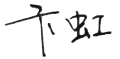 应聘申请本人申请应聘专业技术  九  级岗位。本人承诺本表（含附表）所填内容真实有效，如有不实，应聘申请自动作废，并愿意承担一切后果。本人签字           2020年5月 29日应聘申请本人申请应聘专业技术  九  级岗位。本人承诺本表（含附表）所填内容真实有效，如有不实，应聘申请自动作废，并愿意承担一切后果。本人签字           2020年5月 29日应聘申请本人申请应聘专业技术  九  级岗位。本人承诺本表（含附表）所填内容真实有效，如有不实，应聘申请自动作废，并愿意承担一切后果。本人签字           2020年5月 29日应聘申请本人申请应聘专业技术  九  级岗位。本人承诺本表（含附表）所填内容真实有效，如有不实，应聘申请自动作废，并愿意承担一切后果。本人签字           2020年5月 29日应聘申请本人申请应聘专业技术  九  级岗位。本人承诺本表（含附表）所填内容真实有效，如有不实，应聘申请自动作废，并愿意承担一切后果。本人签字           2020年5月 29日应聘申请本人申请应聘专业技术  九  级岗位。本人承诺本表（含附表）所填内容真实有效，如有不实，应聘申请自动作废，并愿意承担一切后果。本人签字           2020年5月 29日应聘申请本人申请应聘专业技术  九  级岗位。本人承诺本表（含附表）所填内容真实有效，如有不实，应聘申请自动作废，并愿意承担一切后果。本人签字           2020年5月 29日应聘申请本人申请应聘专业技术  九  级岗位。本人承诺本表（含附表）所填内容真实有效，如有不实，应聘申请自动作废，并愿意承担一切后果。本人签字           2020年5月 29日应聘申请本人申请应聘专业技术  九  级岗位。本人承诺本表（含附表）所填内容真实有效，如有不实，应聘申请自动作废，并愿意承担一切后果。本人签字           2020年5月 29日应聘申请本人申请应聘专业技术  九  级岗位。本人承诺本表（含附表）所填内容真实有效，如有不实，应聘申请自动作废，并愿意承担一切后果。本人签字           2020年5月 29日应聘申请本人申请应聘专业技术  九  级岗位。本人承诺本表（含附表）所填内容真实有效，如有不实，应聘申请自动作废，并愿意承担一切后果。本人签字           2020年5月 29日应聘申请本人申请应聘专业技术  九  级岗位。本人承诺本表（含附表）所填内容真实有效，如有不实，应聘申请自动作废，并愿意承担一切后果。本人签字           2020年5月 29日以下由学院(部)或学校填写以下由学院(部)或学校填写以下由学院(部)或学校填写以下由学院(部)或学校填写以下由学院(部)或学校填写以下由学院(部)或学校填写以下由学院(部)或学校填写以下由学院(部)或学校填写以下由学院(部)或学校填写以下由学院(部)或学校填写以下由学院(部)或学校填写以下由学院(部)或学校填写以下由学院(部)或学校填写师德师风及思想政治情况考核二级党组织负责人签字：    部门公章：            年  月  日二级党组织负责人签字：    部门公章：            年  月  日二级党组织负责人签字：    部门公章：            年  月  日二级党组织负责人签字：    部门公章：            年  月  日二级党组织负责人签字：    部门公章：            年  月  日任现职以来考核情况任现职以来考核情况任现职以来考核情况任现职以来考核情况任现职以来考核优秀年份：部门负责人签字：      部门公章：年  月  日任现职以来考核优秀年份：部门负责人签字：      部门公章：年  月  日任现职以来考核优秀年份：部门负责人签字：      部门公章：年  月  日所在部门推荐意见同意申请      级岗位，推荐排名第     位（共     位）。　　　　　　　　　　　　　　　　　　　　       岗位聘任小组组长： 部门公章：                                       年  月  日　　　　　　　　　　　　　　　　　　　同意申请      级岗位，推荐排名第     位（共     位）。　　　　　　　　　　　　　　　　　　　　       岗位聘任小组组长： 部门公章：                                       年  月  日　　　　　　　　　　　　　　　　　　　同意申请      级岗位，推荐排名第     位（共     位）。　　　　　　　　　　　　　　　　　　　　       岗位聘任小组组长： 部门公章：                                       年  月  日　　　　　　　　　　　　　　　　　　　同意申请      级岗位，推荐排名第     位（共     位）。　　　　　　　　　　　　　　　　　　　　       岗位聘任小组组长： 部门公章：                                       年  月  日　　　　　　　　　　　　　　　　　　　同意申请      级岗位，推荐排名第     位（共     位）。　　　　　　　　　　　　　　　　　　　　       岗位聘任小组组长： 部门公章：                                       年  月  日　　　　　　　　　　　　　　　　　　　同意申请      级岗位，推荐排名第     位（共     位）。　　　　　　　　　　　　　　　　　　　　       岗位聘任小组组长： 部门公章：                                       年  月  日　　　　　　　　　　　　　　　　　　　同意申请      级岗位，推荐排名第     位（共     位）。　　　　　　　　　　　　　　　　　　　　       岗位聘任小组组长： 部门公章：                                       年  月  日　　　　　　　　　　　　　　　　　　　同意申请      级岗位，推荐排名第     位（共     位）。　　　　　　　　　　　　　　　　　　　　       岗位聘任小组组长： 部门公章：                                       年  月  日　　　　　　　　　　　　　　　　　　　同意申请      级岗位，推荐排名第     位（共     位）。　　　　　　　　　　　　　　　　　　　　       岗位聘任小组组长： 部门公章：                                       年  月  日　　　　　　　　　　　　　　　　　　　同意申请      级岗位，推荐排名第     位（共     位）。　　　　　　　　　　　　　　　　　　　　       岗位聘任小组组长： 部门公章：                                       年  月  日　　　　　　　　　　　　　　　　　　　同意申请      级岗位，推荐排名第     位（共     位）。　　　　　　　　　　　　　　　　　　　　       岗位聘任小组组长： 部门公章：                                       年  月  日　　　　　　　　　　　　　　　　　　　同意申请      级岗位，推荐排名第     位（共     位）。　　　　　　　　　　　　　　　　　　　　       岗位聘任小组组长： 部门公章：                                       年  月  日　　　　　　　　　　　　　　　　　　　学校师德师风及思想政治考核党委教师工作部负责人：                            年  月  日党委教师工作部负责人：                            年  月  日党委教师工作部负责人：                            年  月  日党委教师工作部负责人：                            年  月  日党委教师工作部负责人：                            年  月  日党委教师工作部负责人：                            年  月  日党委教师工作部负责人：                            年  月  日党委教师工作部负责人：                            年  月  日党委教师工作部负责人：                            年  月  日党委教师工作部负责人：                            年  月  日党委教师工作部负责人：                            年  月  日党委教师工作部负责人：                            年  月  日校岗位聘 任工作组审核意见任职年限     年，符合参考表A     条，参考表B       条。                                           审核人：                                  年  月  日任职年限     年，符合参考表A     条，参考表B       条。                                           审核人：                                  年  月  日任职年限     年，符合参考表A     条，参考表B       条。                                           审核人：                                  年  月  日任职年限     年，符合参考表A     条，参考表B       条。                                           审核人：                                  年  月  日任职年限     年，符合参考表A     条，参考表B       条。                                           审核人：                                  年  月  日任职年限     年，符合参考表A     条，参考表B       条。                                           审核人：                                  年  月  日任职年限     年，符合参考表A     条，参考表B       条。                                           审核人：                                  年  月  日任职年限     年，符合参考表A     条，参考表B       条。                                           审核人：                                  年  月  日任职年限     年，符合参考表A     条，参考表B       条。                                           审核人：                                  年  月  日任职年限     年，符合参考表A     条，参考表B       条。                                           审核人：                                  年  月  日任职年限     年，符合参考表A     条，参考表B       条。                                           审核人：                                  年  月  日任职年限     年，符合参考表A     条，参考表B       条。                                           审核人：                                  年  月  日校岗位聘任评议委员会意见应到    人，实到    人，同意    票，不同意    票，弃权    票。建议聘任         级岗位。                                                                年  月  日应到    人，实到    人，同意    票，不同意    票，弃权    票。建议聘任         级岗位。                                                                年  月  日应到    人，实到    人，同意    票，不同意    票，弃权    票。建议聘任         级岗位。                                                                年  月  日应到    人，实到    人，同意    票，不同意    票，弃权    票。建议聘任         级岗位。                                                                年  月  日应到    人，实到    人，同意    票，不同意    票，弃权    票。建议聘任         级岗位。                                                                年  月  日应到    人，实到    人，同意    票，不同意    票，弃权    票。建议聘任         级岗位。                                                                年  月  日应到    人，实到    人，同意    票，不同意    票，弃权    票。建议聘任         级岗位。                                                                年  月  日应到    人，实到    人，同意    票，不同意    票，弃权    票。建议聘任         级岗位。                                                                年  月  日应到    人，实到    人，同意    票，不同意    票，弃权    票。建议聘任         级岗位。                                                                年  月  日应到    人，实到    人，同意    票，不同意    票，弃权    票。建议聘任         级岗位。                                                                年  月  日应到    人，实到    人，同意    票，不同意    票，弃权    票。建议聘任         级岗位。                                                                年  月  日应到    人，实到    人，同意    票，不同意    票，弃权    票。建议聘任         级岗位。                                                                年  月  日聘任委员会意见应到    人，实到    人，同意    票，不同意    票，弃权    票。同意聘任         级岗位,自            执行。       　　　　                                    年  月  日                         应到    人，实到    人，同意    票，不同意    票，弃权    票。同意聘任         级岗位,自            执行。       　　　　                                    年  月  日                         应到    人，实到    人，同意    票，不同意    票，弃权    票。同意聘任         级岗位,自            执行。       　　　　                                    年  月  日                         应到    人，实到    人，同意    票，不同意    票，弃权    票。同意聘任         级岗位,自            执行。       　　　　                                    年  月  日                         应到    人，实到    人，同意    票，不同意    票，弃权    票。同意聘任         级岗位,自            执行。       　　　　                                    年  月  日                         应到    人，实到    人，同意    票，不同意    票，弃权    票。同意聘任         级岗位,自            执行。       　　　　                                    年  月  日                         应到    人，实到    人，同意    票，不同意    票，弃权    票。同意聘任         级岗位,自            执行。       　　　　                                    年  月  日                         应到    人，实到    人，同意    票，不同意    票，弃权    票。同意聘任         级岗位,自            执行。       　　　　                                    年  月  日                         应到    人，实到    人，同意    票，不同意    票，弃权    票。同意聘任         级岗位,自            执行。       　　　　                                    年  月  日                         应到    人，实到    人，同意    票，不同意    票，弃权    票。同意聘任         级岗位,自            执行。       　　　　                                    年  月  日                         应到    人，实到    人，同意    票，不同意    票，弃权    票。同意聘任         级岗位,自            执行。       　　　　                                    年  月  日                         应到    人，实到    人，同意    票，不同意    票，弃权    票。同意聘任         级岗位,自            执行。       　　　　                                    年  月  日                         一、国家级学术职衔、奖项、称号等一、国家级学术职衔、奖项、称号等一、国家级学术职衔、奖项、称号等一、国家级学术职衔、奖项、称号等一、国家级学术职衔、奖项、称号等一、国家级学术职衔、奖项、称号等一、国家级学术职衔、奖项、称号等一、国家级学术职衔、奖项、称号等一、国家级学术职衔、奖项、称号等职衔（称号、奖项、论文、项目）名称职衔（称号、奖项、论文、项目）名称职衔（称号、奖项、论文、项目）名称等级    (论文类别)时间授予部门（期刊名称、期刊号、检索号、课题来源、课题编号等）备注（注明排名）备注（注明排名）请注明符合应聘参考表A/B第&条奖项1：外研社“教学之星”全国多语种教学大赛总决赛德语专业组奖项1：外研社“教学之星”全国多语种教学大赛总决赛德语专业组奖项1：外研社“教学之星”全国多语种教学大赛总决赛德语专业组特等奖2019.12教育部外指委、大指委、外研社季军季军外语学院中级及以下岗位设置文件五（二）2项目1：《歌德全集》（中文版）子课题4“歌德书信与日记翻译和评注第36卷”项目1：《歌德全集》（中文版）子课题4“歌德书信与日记翻译和评注第36卷”项目1：《歌德全集》（中文版）子课题4“歌德书信与日记翻译和评注第36卷”国家级2015-2019国家社科基金重大项目排名第三排名第三外语学院中级及以下岗位设置文件五（二）3项目2：《环境史及其对史学的创新研究》子课题“德语学界环境史及其对德语地区史学的创新”的翻译项目2：《环境史及其对史学的创新研究》子课题“德语学界环境史及其对德语地区史学的创新”的翻译项目2：《环境史及其对史学的创新研究》子课题“德语学界环境史及其对德语地区史学的创新”的翻译国家级2016-2020国家社科基金重大项目排名第二排名第二外语学院中级及以下岗位设置文件五（二）3二、省部级学术职衔、奖项、称号等二、省部级学术职衔、奖项、称号等二、省部级学术职衔、奖项、称号等二、省部级学术职衔、奖项、称号等二、省部级学术职衔、奖项、称号等二、省部级学术职衔、奖项、称号等二、省部级学术职衔、奖项、称号等二、省部级学术职衔、奖项、称号等二、省部级学术职衔、奖项、称号等职衔（称号、奖项、论文、项目）名称职衔（称号、奖项、论文、项目）名称职衔（称号、奖项、论文、项目）名称等级    (论文类别)时间授予部门（期刊名称、期刊号、检索号、课题来源、课题编号等）备注（注明排名）备注（注明排名）请注明符合应聘参考表A/B第&条项目1：当代德国文学中的上海形象研究项目1：当代德国文学中的上海形象研究市级市级2018-2021上海市哲学社会科学一般课题上海市哲学社会科学一般课题排名第二外语学院中级及以下岗位设置文件五（二）3项目2：本科重点课程项目“综合德语”项目2：本科重点课程项目“综合德语”市级市级2015-2017上海市教委上海市教委排名第二外语学院中级及以下岗位设置文件五（二）3项目3：本科重点课程项目“德语国家概况”项目3：本科重点课程项目“德语国家概况”市级市级2017-2018上海市教委上海市教委排名第四外语学院中级及以下岗位设置文件五（二）3项目4：本科重点课程项目“德语基础语法与词汇”项目4：本科重点课程项目“德语基础语法与词汇”市级市级2019-2021上海市教委上海市教委排名第四外语学院中级及以下岗位设置文件五（二）3三、其他重要业绩三、其他重要业绩三、其他重要业绩三、其他重要业绩三、其他重要业绩三、其他重要业绩三、其他重要业绩三、其他重要业绩三、其他重要业绩职衔（称号、奖项、论文、项目）名称职衔（称号、奖项、论文、项目）名称职衔（称号、奖项、论文、项目）名称等级    (论文类别)时间授予部门（期刊名称、期刊号、检索号、课题来源、课题编号等）备注（注明排名）备注（注明排名）请注明符合应聘参考表A/B第&条论文1：从心理分析学角度解读《德米安》论文1：从心理分析学角度解读《德米安》A类,CSSCI/北大A类,CSSCI/北大2012.3外国文学外国文学独立作者外语学院中级及以下岗位设置文件五（二）3论文2：浅析《唐纳兄妹》中的身份认同问题论文2：浅析《唐纳兄妹》中的身份认同问题B类B类2016.1安徽文学安徽文学独立作者外语学院中级及以下岗位设置文件五（二）3论文3：Über die Identitätssuche in Geschwister Tanner论文3：Über die Identitätssuche in Geschwister TannerB类，国际期刊B类，国际期刊2016.4Zeitschrift für Deutschland- und ChinastudienZeitschrift für Deutschland- und Chinastudien独立作者外语学院中级及以下岗位设置文件五（二）3论文4：关于德语专业写作课程设置的思考论文4：关于德语专业写作课程设置的思考B类B类2016.11安徽文学安徽文学独立作者外语学院中级及以下岗位设置文件五（二）3专著1：成为你自己：对赫尔曼·黑塞小说中的人性主题的考察专著1：成为你自己：对赫尔曼·黑塞小说中的人性主题的考察专著1：成为你自己：对赫尔曼·黑塞小说中的人性主题的考察2014企业管理出版社独立作者独立作者外语学院中级及以下岗位设置文件五（二）3译著1：歌德全集第36卷译著1：歌德全集第36卷译著1：歌德全集第36卷2019上海外语教育出版社排名第三排名第三外语学院中级及以下岗位设置文件五（二）3教材1：科技德语阅读教程教材1：科技德语阅读教程教材1：科技德语阅读教程2018同济大学出版社排名第五排名第五外语学院中级及以下岗位设置文件五（二）3项目1：罗伯特·瓦尔泽小说中的空间与身份认同问题研究项目1：罗伯特·瓦尔泽小说中的空间与身份认同问题研究项目1：罗伯特·瓦尔泽小说中的空间与身份认同问题研究2019-2022全国高校外语教学科研项目（2019SH0041B）主持，在研主持，在研外语学院中级及以下岗位设置文件五（二）3项目2：对罗伯特·瓦尔泽早期小说中的主体问题的考察项目2：对罗伯特·瓦尔泽早期小说中的主体问题的考察项目2：对罗伯特·瓦尔泽早期小说中的主体问题的考察2013-2015上海高校青年教师培养资助计划项目（slg14028）主持，结项主持，结项外语学院中级及以下岗位设置文件五（二）3项目3：瓦尔泽小说《雅考伯·冯·贡腾》中的空间与身份认同研究项目3：瓦尔泽小说《雅考伯·冯·贡腾》中的空间与身份认同研究项目3：瓦尔泽小说《雅考伯·冯·贡腾》中的空间与身份认同研究2017-2018上海理工大学人文社会科学基金项目（SK17YB21）主持，结项主持，结项外语学院中级及以下岗位设置文件五（二）3项目4：信息化教学手段下的课程教学设计——以“德语写作”课程为例项目4：信息化教学手段下的课程教学设计——以“德语写作”课程为例项目4：信息化教学手段下的课程教学设计——以“德语写作”课程为例2016上海理工大学教师教学发展中心主持，结项主持，结项外语学院中级及以下岗位设置文件五（二）3项目5：环迪信息科技德语资料翻译项目5：环迪信息科技德语资料翻译项目5：环迪信息科技德语资料翻译2014-2015上海环迪信息科技有限公司主持，结项主持，结项外语学院中级及以下岗位设置文件五（二）3项目6：思域化工德语资料翻译项目6：思域化工德语资料翻译项目6：思域化工德语资料翻译2015上海思域化工科技有限公司主持，结项主持，结项外语学院中级及以下岗位设置文件五（二）3项目7：精品本科系列教材建设“科技德语阅读教程”项目7：精品本科系列教材建设“科技德语阅读教程”项目7：精品本科系列教材建设“科技德语阅读教程”2017上海理工大学精品本科系列教材建设项目排名第3，结项排名第3，结项外语学院中级及以下岗位设置文件五（二）3奖项1：课程教学优秀奖奖项1：课程教学优秀奖奖项1：课程教学优秀奖2014上海理工大学二等奖二等奖外语学院中级及以下岗位设置文件五（二）2奖项2：课程教学优秀奖奖项2：课程教学优秀奖奖项2：课程教学优秀奖2015上海理工大学一等奖一等奖外语学院中级及以下岗位设置文件五（二）2备注　　　　　　　　　　学科带头人（硕士点／博士点）　　　　　　　学科博士生导师其他（学校填写）　　　　　　　学科带头人（硕士点／博士点）　　　　　　　学科博士生导师其他（学校填写）　　　　　　　学科带头人（硕士点／博士点）　　　　　　　学科博士生导师其他（学校填写）　　　　　　　学科带头人（硕士点／博士点）　　　　　　　学科博士生导师其他（学校填写）　　　　　　　学科带头人（硕士点／博士点）　　　　　　　学科博士生导师其他（学校填写）　　　　　　　学科带头人（硕士点／博士点）　　　　　　　学科博士生导师其他（学校填写）　　　　　　　学科带头人（硕士点／博士点）　　　　　　　学科博士生导师其他（学校填写）　　　　　　　学科带头人（硕士点／博士点）　　　　　　　学科博士生导师其他（学校填写）